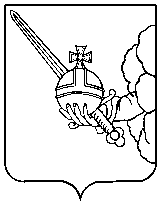 П О С Т А Н О В Л Е Н И Е Главы города Вологдыот 17 октября 2022 года                                                                                            № 493О внесении изменения в постановление Главы города Вологды от 13 июня 2017 года № 248 «Об утверждении Положения о рассмотрении обращений граждан в Вологодской городской Думе»На основании части 6 статьи 27, пункта 9 части 2 статьи 38 Устава городского округа города Вологды ПОСТАНОВЛЯЮ:1. Внести в таблицу приложения № 1 к Положению о рассмотрении обращений граждан в Вологодской городской Думе, утвержденному постановлением Главы города Вологды от 13 июня 2017 года № 248                                     (с последующими изменениями), изменение, изложив пункт 17 в следующей редакции:«                                                                                                                                            ».2. Настоящее постановление подлежит опубликованию в газете «Вологодские новости» и размещению на официальном сайте Вологодской городской Думы                   в информационно-телекоммуникационной сети «Интернет».Глава города Вологды                                                                          Ю.В. Сапожников17.Швецов Дмитрий АлександровичShvetсov@vgd35.ru